О проведении фестиваля по мультиспорту среди детей с ограниченными возможностями здоровьяНа основании пункта 2.27.24 календарного плана спортивно-массовых и оздоровительных мероприятий и соревнований с участием спортсменов и команд города Канска на 2019 год, утвержденного приказом № 99-ОД от 29.12.2018 г., пункта 3 плана совместных мероприятий Отдела физической культуры, спорта и молодежной политики администрации г. Канска и МБУ СО «КЦСОН г. Канска», утвержденного и.о. начальника отдела физической культуры, спорта и молодежной политики администрации г. Канска и директором МБУ СО «КЦСОН г. Канска», в целях пропаганды здорового образа жизни, развития физической культуры и спорта, руководствуясь ст. 30, 35 Устава города Канска, ПОСТАНОВЛЯЮ:1. Отделу физической культуры, спорта и молодежной политики администрации г. Канска (Ю.А. Серезитинов), МБУ ФСК «Текстильщик» (В.Ф. Сакс), Муниципальному бюджетному учреждению социального обслуживания «Комплексный центр социального обслуживания населения г. Канска» (Т.Д. Танчук) организовать и провести фестиваль по мультиспорту среди детей с ограниченными возможностями здоровья (далее – Фестиваль) в Доме спорта «Текстильщик» 23 октября 2019 года, начало соревнований в 14:00 часов.2. Утвердить положение о проведении фестиваля по мультиспорту среди детей с ограниченными возможностями здоровья согласно приложению № 1 к настоящему постановлению.3. Утвердить план мероприятий по подготовке и проведению фестиваля по мультиспорту среди детей с ограниченными возможностями здоровья согласно приложению № 2 к настоящему постановлению.4. Рекомендовать Управлению образования администрации города Канска (Т.Ю. Шопенкова) обеспечить участие команд общеобразовательных организаций в Фестивале.5. Начальнику Отдела физической культуры, спорта и молодежной политики администрации города Канска (Ю.А. Серезитинов) уведомить:- МО МВД России «Канский» (Н.В. Банин) о проведении Фестиваля и рекомендовать обеспечить безопасность движения транспорта и охрану общественного порядка во время и на месте проведения Фестиваля;- Отдел г. Канска управления ФСБ России по Красноярскому краю (И.Н. Тимков) о проведении Фестиваля;- КГБУЗ «Канская межрайонная детская больница» (А.В. Кудряцев) о проведении Фестиваля;- ФГКУ «10 отряд ФПС по Красноярскому краю» (А.В. Кравцов) о проведении Фестиваля, рекомендовать определить дополнительные мероприятия по реагированию на возможные пожары и ЧС на объекте (территории), на котором проводится Фестиваль.6. Ведущему специалисту Отдела культуры администрации г. Канска (Н.А. Велищенко) разместить данное постановление на официальном сайте муниципального образования город Канск в сети Интернет.7. Контроль за исполнением настоящего постановления возложить на заместителя главы города по социальной политике Ю.А. Ломову.8. Постановление вступает в силу со дня подписания.Глава города Канска	А.М. БересневПоложениео проведении фестиваля по мультиспорту среди детей с ограниченными возможностями здоровья1. Цели и задачиФестиваль по мультиспорту среди детей с ограниченными возможностями здоровья (далее – Фестиваль) проводится в целях привлечения детей и подростков с ограниченными возможностями здоровья к занятиям адаптивной физической культурой и спортом, содействия гармоничному физическому и психическому развитию детей и подростков с ограниченными возможностями здоровья, привлечения внимания родителей к спортивно-массовой работе с детьми с ограниченными возможностями здоровья.2. Время и место проведенияФестиваль проводится в Доме спорта «Текстильщик» 23 октября 2019 г., начало в 14.00 часов.3. Руководство проведением Фестиваля	Общее руководство проведением Фестиваля осуществляют Отдел физической культуры, спорта и молодежной политики администрации города Канска и Муниципальное бюджетное учреждение социального обслуживания «Комплексный центр социального обслуживания населения г. Канска». Непосредственное проведение соревнований возлагается на главную судейскую коллегию (далее – ГСК) и главного судью соревнований Чубыкина Владимира Анатольевича.4. Участники ФестиваляК участию в Фестивале допускаются дети с ограниченными возможностями здоровья (возраст до 18 лет). Заявки на участие с подписью медицинского работника и печатью учреждения предоставляются на заседание ГСК, по форме:Предварительные заявки принимаются до 17 октября 2019 г. Муниципальным бюджетным учреждением социального обслуживания «Комплексный центр социального обслуживания населения г. Канска» по адресу: Красноярский край, г. Канск, 4-й Центральный мкр., 22А.5. Программа ФестиваляУчаствуют команды (количество человек и состав формируются на месте), которые проходят на площадки для прохождения видов программы. Каждой команде будет предоставлен маршрутный лист для прохождения видов программы:I этап.БоулингСоревнования проводятся вне зависимости от пола и вида инвалидности. Участники выполняют по одному броску мяча в цель (кегли) с расстояния 6 метров. Расстояние между кеглями, стоящими по прямой линии, равно диаметру мяча. За одну сбитую кеглю засчитывается одно очко. Результат определяется по наибольшему количеству набранных очков.II этап.НовусОписание:Латышский национальный вид спорта. Новус относится к группе бильярдных игр.Краткие правила:Игровой стол в форме квадрата разделен на четыре игровые зоны, в которых располагаются деревянные фишки двух цветов для каждого игрока. По углам игрового стола находятся четыре лузы.Задачей каждого игрока является с помощью игрового кия и битка загнать свои фишки, находящиеся на противоположном конце стола, в любую из четырех луз. Удары по фишкам производится по очереди.У каждого участника 3 попытки. За каждое попадание начисляется один балл. Результат определяется по наибольшему количеству набранных очков.III этап.ДартсСоревнования проводятся вне зависимости от пола и вида инвалидности. Участники выполняют упражнение «набор очков». Каждый участник выполняет 1 серию по 3 броска дротиков в мишень. Результат определяется по сумме очков, набранных в результате всех точных попаданий в мишень.IV этап.ФризбиВо фризби играют все участники команды. Цель игры – зарабатывать очки путем передачи диска с помощью паса игроку своей команды, находящемуся в обозначенной зоне. За каждый точный пас начисляется 1 балл. У каждого игрока три попытки. Результат определяется по наибольшему количеству набранных очков.V этап.СтритболПопадание баскетбольным мячом в кольцо. Дается три попытки. Результат определяется по наибольшему количеству набранных очков.VI этап.СерсоНакинуть кольцо на шпажку. Дается пять попыток. Количество попыток всех участников команды суммируется. Результат определяется по наибольшему количеству набранных очков.VII этап.КерлингКерлинг – это командная игра на баннере. Задача участников двух команд по 4 человека – запустить снаряд до размеченной мишени. Каждому участнику дается по два броска. За каждое попадание начисляется 1 балл. Баллы всех участников одной команды суммируются.В рамках программы Фестиваля каждый желающий сможет попробовать свои силы в выполнении нормативов Всероссийского физкультурно-спортивного комплекса «Готов к труду и обороне» (ГТО) в соответствии с возрастными нормами.6. Определение победителейПобедитель определяется по наибольшему количеству набранных очков.7. НаграждениеВсе участники Фестиваля награждаются: - медалями Муниципального бюджетного учреждения социального обслуживания «Комплексный центр социального обслуживания населения г. Канска».- грамотами и значками ГТО МБУ ФОК «Текстильщик» центр тестирования ГТО.8. Финансирование	Финансовые расходы, связанные с награждением, несет Муниципальное бюджетное учреждение социального обслуживания «Комплексный центр социального обслуживания населения г. Канска».Начальник Отдела ФКСиМП	Ю.А. СерезитиновПланмероприятий по подготовке и проведениюфестиваля по мультиспорту среди детей с ограниченными возможностями здоровьяДом спорта «Текстильщик», 23 октября 2019 года в 14:00 часовНачальник Отдела ФКСиМП	Ю.А. Серезитинов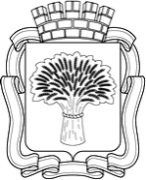 Российская ФедерацияАдминистрация города Канска
Красноярского краяПОСТАНОВЛЕНИЕ Российская ФедерацияАдминистрация города Канска
Красноярского краяПОСТАНОВЛЕНИЕ Российская ФедерацияАдминистрация города Канска
Красноярского краяПОСТАНОВЛЕНИЕ Российская ФедерацияАдминистрация города Канска
Красноярского краяПОСТАНОВЛЕНИЕ 16.10.2019 г.№986Приложение №1 к постановлениюадминистрации города Канскаот 16.10.2019 № 986№ п/пФИО участникаГод рожденияВиза врачаПриложение № 2 к постановлениюадминистрации города Канскаот 16.10.2019 № 986№МероприятиеСрокиМесто проведенияОтветственныйПодготовка спортсооружения для проведения Фестивалядо 23.10.2019Дом спорта «Текстильщик»МБУ ФСК «Текстильщик»(В.Ф. Сакс)Подготовка комнаты для ГСК, раздевалки для судей, спортсменов, представителей23.10.2019Дом спорта «Текстильщик»МБУ ФСК «Текстильщик»(В.Ф. Сакс)Приобретение медалей и грамот для победителей и призёров подготовитель-ный период-МБУ СО «КЦСОН г. Канска»(Т.Д. Танчук)Информирование общеобразователь-ных организаций о проведении Фестивалядо 17.10.2019УО администрации г. Канска (Т.Ю. Шопенкова)Обеспечение безопасности движения и охраны общественного порядка на месте проведения Фестиваля23.10.2019с 13:30Дом спорта «Текстильщик»МО МВД России «Канский» (Н.В. Банин)Организация медицинского обслуживания Фестиваля23.10.2019с 14:00Дом спорта «Текстильщик»МБУ СО «КЦСОН г. Канска»(Т.Д. Танчук)Подготовка и проведение торжественного открытия и закрытия Фестиваля23.10.2019Дом спорта «Текстильщик»МБУ СО «КЦСОН г. Канска»(Т.Д. Танчук)Обеспечение звукового обслуживания Фестиваля23.10.2019Дом спорта «Текстильщик»МБУ «ММЦ» г. Канска(В.Е. Вовк)